الگوي تهية مقالهنويسنده اول(نویسنده مسئول)1، نويسنده دوم2، نويسنده سوم31عنوان موسسه نويسنده اول، شهر FirstAuthor@Email2 عنوان موسسه نويسنده دوم، شهر SecondAuthor@Email3 عنوان موسسه نويسنده دوم، شهر ThirdAuthor@Emailچکيده در متن  چکيده از ذكر مقدمات و كليات خودداري شود و مستقيماً به مسأله مورد مطالعه و اهداف آن، اساس كار، و ميزان موفقيت اين مطالعه با استناد به نتايج كار به طور مختصر اشاره شود. در چكيده از ذكر جزييات كار، شكل‌ها، جدول ها، فرمول‌ها، و مراجع‌ پرهيز كنيد.چکيده حداكثر شامل 300 كلمه در يک پاراگراف بوده با قلم BNazanin اندازه ١١ براي نوشتار فارسي و با قلم Times New Roman با اندازه 10 براي لغات انگليسي نوشته شود.واژه‌هاي كليدي حداكثر 5 واژه، مجزا شده با ويرگول، با قلم BNazanin اندازه ١١ برای نوشتار فارسی و با قلم Times New Roman با اندازه 10 براي لغات انگليسي._________________________________________________________________________________1. متن مقالهاینجا متن مقاله را در غالب پارگراف‌ها پشت سر هم ارائه نمایید. پاراگراف‌ها تنها با عنوان بخش، شکل و یا فرمول از هم جدا شده باشند. اندازه فونت آنها مانند متن مقاله، 11 با قلم  B Nazanin ولی پررنگتر از متن باشند. حداکثر تعداد صفحات یک مقاله 12 صفحه است. در ادامه دستور العمل نوشتن مقاله برای نویسندگان ارائه می‌شود.1.1. ساختار کلیدر این کنفرانس، فایل مقاله باید در MS word باشد و باید کاملا طبق دستورالعمل برای چاپ آماده باشد. علاوه بر ساختار، از عدم وجود هرگونه اشتباه تایپی مطمئن شوید. این ترتیب را ارائه مطالب را رعایت کنید: عنوان، ادرس موسسه، چکیده، کلمات کلیدی، متن اصلی مقاله (شامل شکل و جدول)، منایع و پیوست‌. لطفا فرمت مشخص شده در این فایل را تغییر ندهید. لطفا صفحات را شماره‌گذاری نکنید.2.1. عنوان بخش‌هاشبیه به این فایل، عنوان بخش‌ها دارای Spacing به اندازه 6pt باشند در حالی این مقدار برای عنوان زیربخش‌ها 3pt تنظیم شود. برای تنظیم در فایل word به Page Layout >> Spacing مراجعه کنید. عنوان بخش‌ها را شماره‌گذاری کنید. سپس زیر بخش‌ها به صورت 1.1.، 2.1. و ... شماره گذاری شوند.3.1. ارجاعمنابع باید در انتهای مقاله تحت عنوان بخش "منابع" آورده شوند. حتما تک تک منابع که در متن ارجاع داده شده‌اند در بخش مقاله ذکر شده باشند. منایع در متن مقاله به صورت [1] مشخص شوند. چند مثال از نحوی ارائه منابع در انتهای این فابل ارائه شده است. به ترتیب ارائه اطلاعات منابع و همچنین اندازه فونت آنها دقت کنید. ابتدا منابع فارسی و در ادامه منابع انگلیسی لیست شود. اندازه فونت نیز 9 باشد.2. جداول و شکل‌هاجداول و شکل‌ها باید به صورت جداگانه به صورت 1، 2، 3، و.... شماره گذاری شوند. عنوان جدول در بالا آن و عنوان شکل در پایین آن نوشته می‌شود. در جداول تنها از خطوط افقی استفاده کنید. جدول 1 یک نمونه مناسب است. دقت کنید که اندازه فونت جداول و شکل‌ها 9 باشند. در مورد شکل‌ها، حتما با کیفیت باشند. شکل‌های بی‌کیفیت قابل قبول نیستند. تمامی تصاویر، گراف‌ها، دیاگرام‌ها و سایر موارد از این دست، شکل محسوب می‌شوند. جداول و شکل‌ها در متن خود مقاله باشند نه در انتهای مقاله و یا در یک فایل جداگانه. شکل 1 نیز یک نمونه را نشان می‌دهد.جدول 1. یک نمونه جدول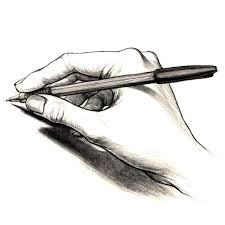 شکل 1. یک نمونه شکل1.2. پاورقی و فرمول‌هاحداکثر ممکن از پاورقی استفاده نکنید. در صورت نیاز، اندازه فونت آنها 9 باشد. فرمول‌ها نیز باید شماره‌گذاری شوند. دقت کنید که شماره آنها داخل پرانتز نوشته می‌شود. به طور مثال به فرمول (1) دقت کنید.منابع[1] حسن ارشدی، 1390. مدل‌سازی ریاضی در مدیریت زنجیره تامین، مجله مهندسی صنایع، 6، 14-20. [2] ناصر جاوید، 1393. مدل‌سازی ریاضی در مدیریت زنجیره تامین، دومین کنفرانس بین‌المللی مهندسی صنایع، تهران، ایران، 14-20. [3] حسین طهرانی، 1385. مدیریت زنجیره تامین، انتشارات خوارزمی.[4] Tomas, T., Gupta, B., Carlos, F., 2000. Supply chain management: Theory and Systems, Academic Press, Tehran, 54-63.[5] Arshadi, R., 2001. Modeling supply chain management, International Journal of Supply and Operations Management, 2, 70-79.[6] Javid, J., 2010. Modeling supply chain management, 2nd International Industrial Engineering Conference. Tehran, Iran, 14-20. پیوستتا حد امکان از پیوست استفاده نکنید. در صورت وجود بیش از یک پیوست، آنها را با a، b و c نام‌گذاری کنید. همه پیوست‌ها باید در متن مقاله ارجاع داده شده باشند.ستون بستون الفعنوان ستون128ورودی65ورودی دیگر(1)